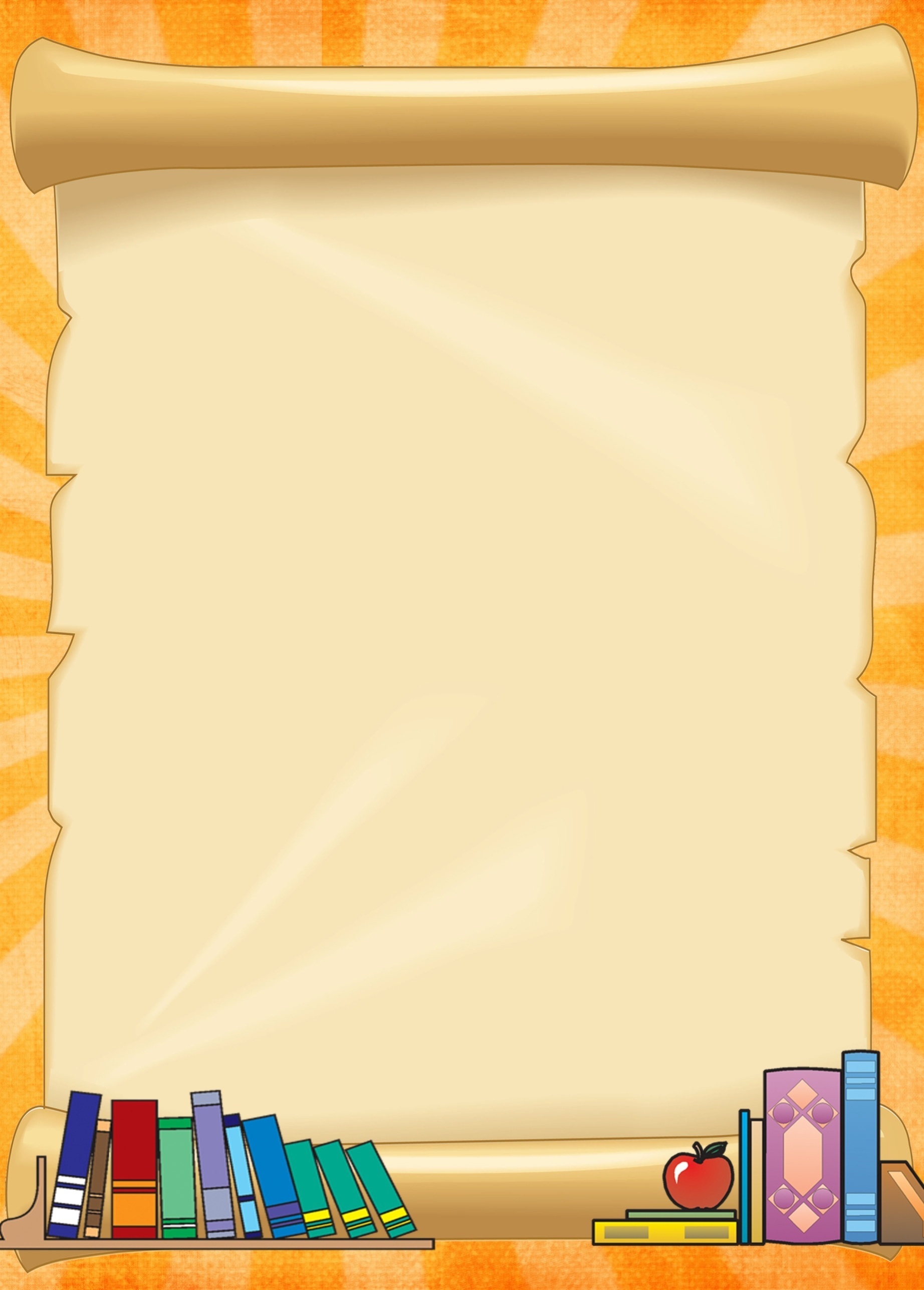                 Юридична адреса:                        Кривий Ріг, в. Тесленка, 31-а, 50036                Телефон:                                            (0564)643213                 e-mail:                                                  kdnz57@ukr.net                 Завідувач                                          Тарасенко Валентина Дмитрівна                 Вихователь – методист              Наливай Юлія Сергіївна                 Сестра медична старша             Безсмертна Галина Миколаївна                 Завгосп                                                Базілева Олена МихайлівнаСтворювати психологічний комфорт для дітей, оптимальні умови для розвитку креативної, інноваційної особистості, творчого мислення, уяви, фантазії, пізнавальних здібностей, самореалізації кожної дитиниСприяти розвитку у здобувачів освіти ціннісного ставлення до природи, культури, людей, самого себе, вихованню правил безпечної поведінки навколо себеФормувати у дошкільника духовний потенціал, почуття патріотизму до рідної країни, краю, містаСПІВАНОЧКИМАЛЯТА – ЗДОРОВ'ЯТАДИВО – ШАШКИФУТБОЛАРИКИПЛАНЕТАРІЙ ШАХОВИХ ФІГУРДЖЕРЕЛЬЦЕ ЗДОРОВ'Я